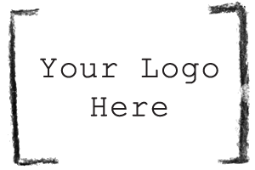 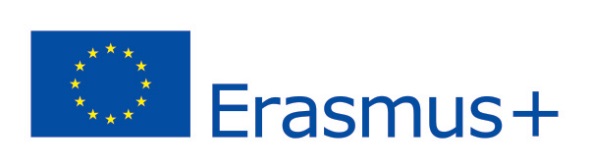 Acknowledgement of Receipt of Grant Form: Student Mobility GrantName of Student: ______________________________________________________Home Institution:  XXXXXHost Institution: __________________________________________________Date your studies commenced abroad: ____________________________________Duration of study period to be covered by the grant (in months): _________________I acknowledge the receipt of the following Student Mobility Grant amount funded through the Erasmus+ Programme.Amount €                       		Signature: ______________________ Date: _________